花蓮縣立宜昌國民中學107學年度第一學期第一次段考7年級國文科試題命題教師：石佩玉老師　　　　　　　                 班級：     座號：     姓名：    　   ※注意：第一至第四大題為手寫卷，請使用黑筆作答，違者零分計算。一、請寫出下列「」中的國字注音（每題0.5分，共6分）二、字義與詞義：請寫出正確的解釋 (每題1分，共6分，錯字扣0.5分)三、翻譯：請將下列詩句翻譯成白話文（每題4分，共8分，錯字扣0.5分）1、月落烏啼霜滿天，江楓漁火對愁眠。2、孤帆遠影碧山盡，唯見長江天際流。四、問答題：請先閱讀下一面的文章，再回答下列問題（每題3分，共6分，錯字扣0.5分）1、 根據文章內容，「天上掉下來的禮物」指的是什麼？答：                                                                                                     2、文中作者認為ㄧ個人要怎麼要才能「成為自己的貴人」？答：                                                                                                                                                                                                     四、單選題：（每題1.5分）                      班級：     座號：     姓名：    　   （  ）1.下列各組「 」中的字，何者讀音兩兩相同？     （A）「撒」手人寰／「撒」嬌     （B）不「禁」／「禁」止  （C）奉「養」父母／撫「養」小孩     （D）一「哄」而散／連「哄」帶騙（  ）2.下列各組「 」中的注音寫成國字，何者兩兩相同？	     （A）「ㄌㄨㄢˊ」生兄弟／四肢痙「ㄌㄨㄢˊ」     （B）一見「ㄓㄨㄥ」情／暮鼓晨「ㄓㄨㄥ」     （C）喜上眉「ㄕㄠ」／椰子樹「ㄕㄠ」     （D）停「ㄅㄛˊ」／「ㄅㄛˊ」來品（  ）3.「精神□散、大聲呼□、四肢癱□、□然一新」，以上缺空中依序宜填入何字？　     （A）換、喚、瘓、渙  （B）渙、喚、瘓、煥  （C）煥、換、瘓、喚  （D）換、喚、瘓、煥（  ）4.（甲）不「盡」相同　 （乙）白日依山「盡」  （丙）孤帆遠影碧山「盡」   (丁)「盡」心盡力     　以上「盡」字意思相同的是：（A）甲乙  （B）乙丙  （C）甲丙  （D）乙丁（  ）5.將物比擬為人，使物品「人性化」，具有人的動作、行為、思想、感情等特性，此種手法為轉化修辭中的「擬       人」，如「當街燈亮起來向村莊道過晚安」，句中就以「道過晚安」一詞將街燈轉化為人。下列哪一個選項也運用       了擬人手法？  （A）他一發起脾氣來，有如火山爆發 （B）春天踏著輕巧的腳步，溜進了我的窗 （C）灰色的屋瓦，長滿了青青綠綠的苔癬，潮濕而濃密 （D）每天吃魚，吃到最後，不但倒胃，連肚子裡都感覺有魚兒在游來游去(請翻面作答)（  ）6.不直接說出所要表達的人、事、物的本來名稱，而借用原事物的局部特徵代替整體，這種修辭技巧稱為「借        代」，如「孤帆遠影碧山盡」句中就以「帆」代「船」。下列何者關於借代對象的說明是錯誤的？　        （A）她立志長大要當「白衣天使」：護士     （B）花木蘭是有名的「巾幗」英雄：女子     （C）他苦心經營的工廠慘遭「祝融」：水災     （D）「朱門」酒肉臭，路有凍死骨：富貴人家（  ）7.｢月落烏啼霜滿天｣一句運用了視覺和聽覺摹寫修辭，為本詩營造出一片淒清的氛圍。下列哪個選項中的文句也同       時使用了視覺和聽覺摹寫的技巧?     （A）溪水潺潺，激撞起晶瑩的水花　   	     （B）那兒浴你的陽光是藍的，海風是綠的     （C）柔軟的天鵝絨抱枕上，有清爽陽光的味道     （D）父親捧了一杯豆漿一塊燒餅給我，燒餅剛起鍋，豆漿的溫度剛好入口（  ）8.關於登鸛雀樓一詩的敘述，下列何者正確？     （A）「黃河入海流」是作者親眼所見的景色	   	     （B）全詩對仗工整，符合絕句必須對仗的原則     （C）全詩先寫景，後抒懷，並融說理於寫景中       （D）全詩寫景氣勢壯闊，內容重在呈現邊塞雄偉風光（  ）9.有關黃鶴樓送孟浩然之廣陵一詩的敘述，下列何者有誤？　     （A）前二句寫遠行人的行動，後二句寫送行人的深情     （B）「唯見長江天際流」用滔滔江水描寫綿綿不盡的離愁     （C）「煙花三月下揚州」一句，是以美景來反襯不捨的離情     （D）「孤帆遠影碧山盡」一句，描寫江上只有一條船，因此更顯孤單（  ）10.有關楓橋夜泊一詩的敘述，下列何者有誤？     （A）「霜」為全詩重點，呼應作者淒涼的心情     （B）「月落烏啼霜滿天」一句可知當時的季節及時間     （C）「夜半鐘聲到客船」，暗示遊子作客他鄉而難以成眠     （D）首句利用「滿天」強調空間的遼闊，凸顯作者的漂泊孤單（  ）11.對於夏夜一詩的寫作手法，下列敘述何者正確？     （A）採用成人的思維、眼睛和口吻寫成     （B）時間安排由深夜寫到黃昏，採倒敘手法     （C）詩中用「珍珠」和「銀幣」營造夏夜的富麗之美   （D）作者以視覺、聽覺、觸覺、味覺等感官摹寫技巧，勾勒出充滿生機的夏夜美景（  ）12.下列有關雅量一文的敘述，何者正確？     （A）文章採用夾敘夾議的寫作方式寫成     （B）全文以嚴厲的語氣批判缺乏雅量的人     （C）作者的舉例多元，包含了物例、人例及大自然之例     （D）首段採用「開門見山法」，直接點出雅量的重要性（  ）13.做自己的貴人一文中，作者藉著服務生因敬業體貼的態度而獲得住宿客人賞識的故事，其想說明的道理，與下        列何者最相近？     （A）降低欲望是最好的修身之道     （B）反省是ㄧ面鏡子，可以照見心靈上的污點     （C）凡事多替別人想，才能換得別人善意的回應     （D）上天為你關一扇門，也會為你開啟另一扇窗（  ）14.關於新詩的敘述，以下何者錯誤？     （A）又稱白話詩、現代詩     （B）至少要有一組對仗     （C）可以押韻，也可以不押韻     （D）書寫自由，句數、字數不拘（  ）15.「這次的打擊，如果能讓他醒悟，□□不是件好事？」缺空中的詞語宜填入下列何者？     （A）不禁  （B）如此  （C）不盡  （D）何嘗(請翻面作答)（  ）16.小玉為絕句選的其中兩首詩整理出了一個比較表，請問下列哪一項的分析有誤？（  ）17.老師交代要找出一首絕句，軒軒手上有四首詩，但不知道何者是絕句，請你根據對絕句的了解，依句數、字數、       押韻、平仄等原則，幫他判斷出下列何者是絕句？     （A）公無渡河，公竟渡河。墮河而死，當奈公何？     （B）五花馬、千金裘。呼兒將出換美酒，與爾同銷萬古愁     （C）前不見古人，後不見來者。念天地之悠悠，獨愴然而涕下     （D）雲母屏風燭影深，長河漸落曉星沉。嫦娥應悔偷靈藥，碧海青天夜夜心（  ）18.翔翔想將下列詩句按「春、夏、秋、冬」的季節順序排列，其正確排序為何？　     （甲）月落烏啼霜滿天，江楓漁火對愁眠　（乙）欲將輕騎逐，大雪滿弓刀     （丙）晝長吟罷蟬鳴樹，夜深燼落螢入幃　（丁）故人西辭黃鶴樓，煙花三月下揚州。　     （A）甲乙丙丁    （B）丁丙甲乙    （C）丙丁甲乙    （D）丁甲丙乙（  ）19.「聆」和「聽」意思一樣，結合成「聆聽」一詞就稱為「同義複詞」。下列「　」中的詞語，何者不是同義複       詞？　     （A）人人的欣賞「觀點」，不盡相同     （B）還好有你的「幫助」，我才能度過這次難關     （C）即使偶有「摩擦」，他們小倆口的感情依舊好得很     （D）老師一再告誡大家，絕對不能在走廊或教室裡「追逐」（  ）20.夏夜一詩中以「只有綠色的小河還醒著，低聲地歌唱著溜過彎彎的小橋」反襯出深夜的寂靜，下列選項何者也       有以動襯靜的效果？     （A）春眠不覺曉，處處聞啼鳥               （B）床前明月光，疑是地上霜         （C）銀燭秋光冷畫屏，輕羅小扇撲流螢       （D）姑蘇城外寒山寺，夜半鐘聲到客船（  ）21.關於雅量一文的句意分析，下列何者有誤？     （A）作者看到朋友衣料時說：「我看倒有點像稿紙」，可推論作者應該喜歡寫作     （B）「同樣一件衣料，每個人卻有不同的感覺」意近於「橫看成嶺側成峰，遠近高低各不同」     （C）「無論怎麼難看的樣子，還是有人喜歡，不怕賣不出去」由此可知鞋店老闆對店中商品信心滿滿     （D）「也許我們看某人不順眼，但在他男友和女友心中，往往認為他如『天仙』或『白馬王子』般完美無缺」這是       因為「近朱者赤，近墨者黑」（  ）22.下列文句，何者語意最為流利通順，沒有語病？     （A）聽到家人病危消息，他即刻馬上衝到醫院     （B）你的功課寫得那麼潦草，一定會被老師挨罵的             （C）只要遵守交通規則，大概幾乎就不會發生交通事故      （D）若我們能盡量從對方的觀點來考慮事情，所得的結果會較為圓滿（  ）23.下列各句「 」中詩句的運用，何者最不適當？     （A）這件事情因媒體炒作，已經「山雨欲來風滿樓」，一發不可收拾     （B）美好的時光總是消逝得特別快，讓人總是有「夕陽無限好」的感傷     （C）雖然我和遠在美國的好友相隔千里，但能透過網路聯絡訊息，正是「天涯若比鄰」的寫照     （D）小王和小林中年失業又遭遇家庭離異，「同是天涯淪落人」的他們常常聚在一起喝酒解悶（  ）24.曼文老師在改生活札記時發現同學成語運用錯誤不斷，不禁搖頭嘆息。以下四位同學中，只有誰的成語使用正        確？     （A）佳佳：知名演員冰冰的鼻樑高挺，真是「美輪美奐」     （B）森森：這本書實在太有趣了，使我不禁「哄堂大笑」     （C）文文：弟弟的觀察力極好，已經到了「錙銖必較」的程度     （D）恩恩：小丸子「天真爛漫」、鬼靈精怪的個性，常讓周遭的人哭笑不得(請翻面作答)（  ）25.「天氣未必永遠都是晴朗的好天氣，偶爾也會下起滂沱大雨。這個時候，希望大家不要指著淋溼的人大笑，應       該有為他撐傘的雅量。」以上文句的重點在說明什麼？     （A）出門之前應記得攜帶雨具          （B）別人落難時，貴在能伸出援手      （C）天下不如意之事，十有八九     （D）指責別人之前，應先反省自己（  ）26.下列哪一個故事不能表現出「容人的雅量」？     （A）魏徵直言進諫，唐太宗虛心接納     （B）花木蘭體諒父親年老體弱，代父從軍     （C）齊桓公任用曾射殺自己的管仲為宰相     （D）郭璞勸弟弟不要只為了一牆之爭就與鄰居反目（  ）27. (甲)不如學仙去／你原本是一朵好看的青蓮／腳在泥中，頭頂藍天／無需穎川之水／一身紅 塵已被酒精洗淨          (乙)據說／你喝一斗酒／可以寫詩百篇／在長安市的酒家沉沉睡去／皇帝來喚／你也不應／ 你說／我是酒中的          仙／原不侍奉你們人間。          根據我們對唐代詩人的了解，上述(甲)(乙)詩句所描寫的對象為下列何者？       （A）李白  （B）杜甫  （C）張繼  （D）王之渙（  ）28.艾森豪將軍曾有個參謀，經常與他意見不合。有一天，這位參謀決定請辭。艾森豪說：「如果有個跟我意見一模       一樣的參謀，那麼我們兩人當中，不就有一個人是多出來的嗎！那還有什麼意義呢？」最後，艾森豪把參謀給勸       留下來了。這個例子告訴我們什麼道理？　     （A）養兵千日，人才要長時間培養     （B）下屬應避免與在上位者發生衝突     （C）領導者應珍惜人才，不可輕易放手     （D）一個人是否能有成就，關鍵在於接納他人的度氣度胸襟（  ）29.下列哪一句的涵義和「我從未遇見討厭的人。」(威魯洛加斯)的意義相同？     （A）嚴格地要求自己是進步的原動力     （B）寬厚的人總是比別人活得更自在     （C）人生能常遇到與自己契合的人是很幸運的事     （D）任何人都有犯錯的可能，即使是專家也不例外（  ）30.「你的善良，必須有點鋒芒」請問關於這句話的詮釋，下列何者是最適當的？     （A）對待他人，必須永保善良之心     （B）幫助別人最好先衡量事後的報酬     （C）可以替別人著想，但是不委屈求全     （D）善良要讓大家都看得到，因此幫助他人時應盡量在大眾面前★猜猜我是誰: 下列四首小詩，請依其內容判斷所歌詠的對象，在答案卡分別塗上代號。（  ）31.令靜止的事物／群情／騷動（  ）32.昔日的圖騰／今日我是／拔去了毒牙，淨身／除膽，兼以下鍋的／羹湯一碗（  ）33.夜裡／提著燈籠捉迷藏／天上的星星／低頭一看／ 詫異地說／我們的同伴什麼時候掉下去？（  ）34.那蒼白堅毅的身軀／日日在黑板咆哮／犧牲小我／完成大我五、閱讀測驗：（每題1分）（  ）35.「疑是銀河落九天」指的是何者？（A）紫煙　（B）廬山　（C）天上星星　（D）瀑布（  ）36.李白在這首詩中大膽運用他的想像，描寫了廬山香爐峰瀑布的壯觀，正可印證哪一種詩派的特色？     （A）善用誇張筆法、生動比喻的浪漫派     （B）風格渾樸沉鬱，反映社會現實的社會派          （C）風格雄渾豪放，呈現邊塞風光及戰爭場面的邊塞派     （D）描寫山水田園，風格閒靜淡遠的山水田園派                   (請翻面作答)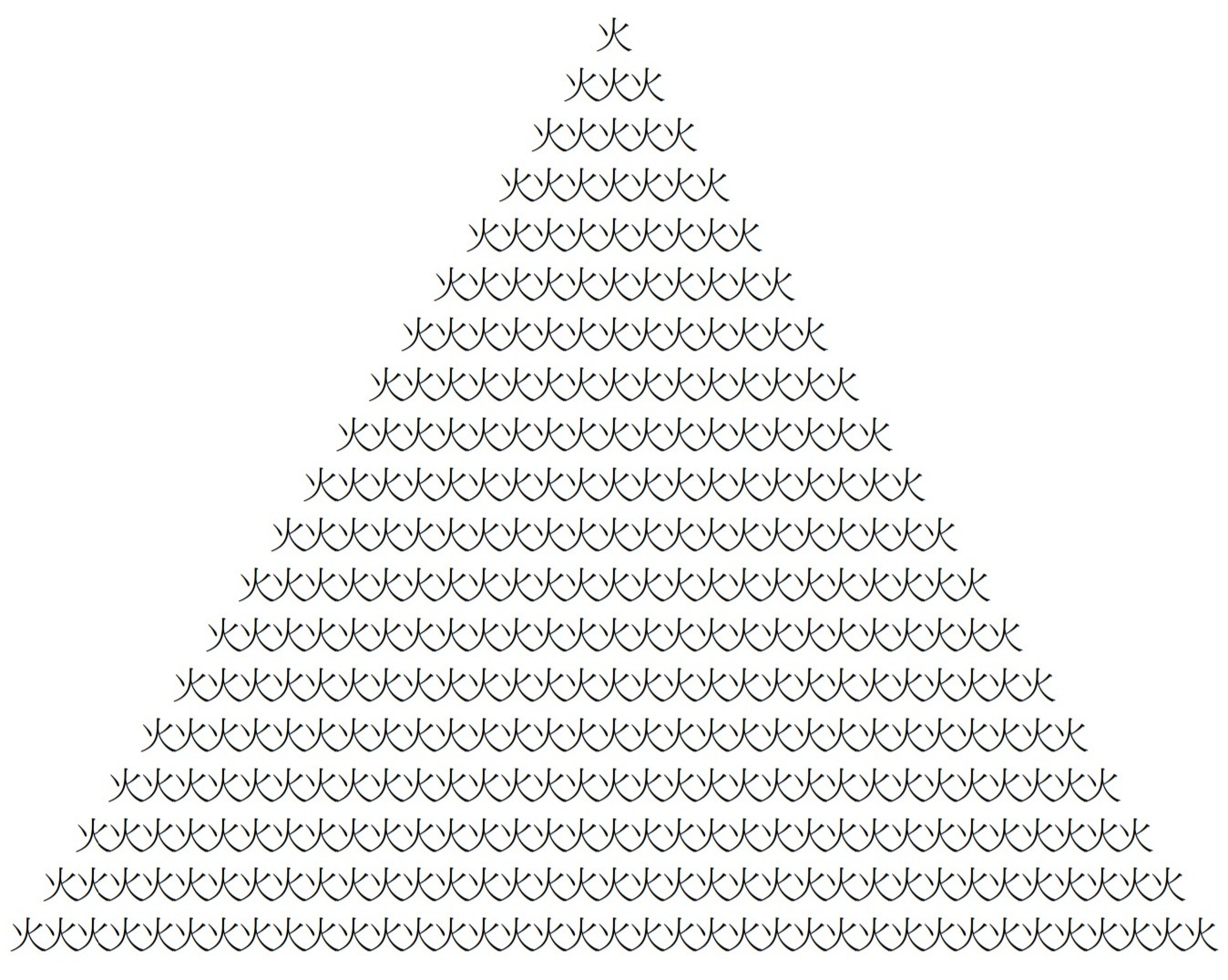 （  ）37. 請依據這張圖象，猜測題目□裡描述的可能是哪種職業的人？     （A）餐廳廚師     （B）消防隊員     （C）房屋仲介     （D）賣滅火器的業者（  ）38. 請問下列何者最能解釋此詩呈現金字塔圖像的原因？     （A）為凸顯廚師高超的廚藝     （B）為向民眾宣導滅火器的重要性     （C）為強調房子採用優良的防火材質     （D）為表達工作的辛苦和壓力，連夢中都出現火災的現象（  ）39.歸納大樹和小樹的對話，我們可以得知什麼訊息？     （A）大樹和小樹都沒有優點     （B）大樹和小樹互相巴結對方     （C）大樹和小樹彼此看不順眼     （D）大樹和小樹都對自己有所不滿（  ）40.下列哪一句話可以當作給大樹小樹的建議？（A）有志者事竟成     （B）天生我材必有用     （C）批評別人之前，請先想想自己     （D）對別人表達不當的讚美不予理會（  ）41.本文的啟示不包括下列何者？　（A）盡其在我，發揮潛能　     （B）不要忽略自己的價值     （C）自我批評是成長的動力     （D）每個人都是大機器上的小齒輪(請翻面作答)       下圖為親子館活動報名注意事項，請閱讀後回答以下問題：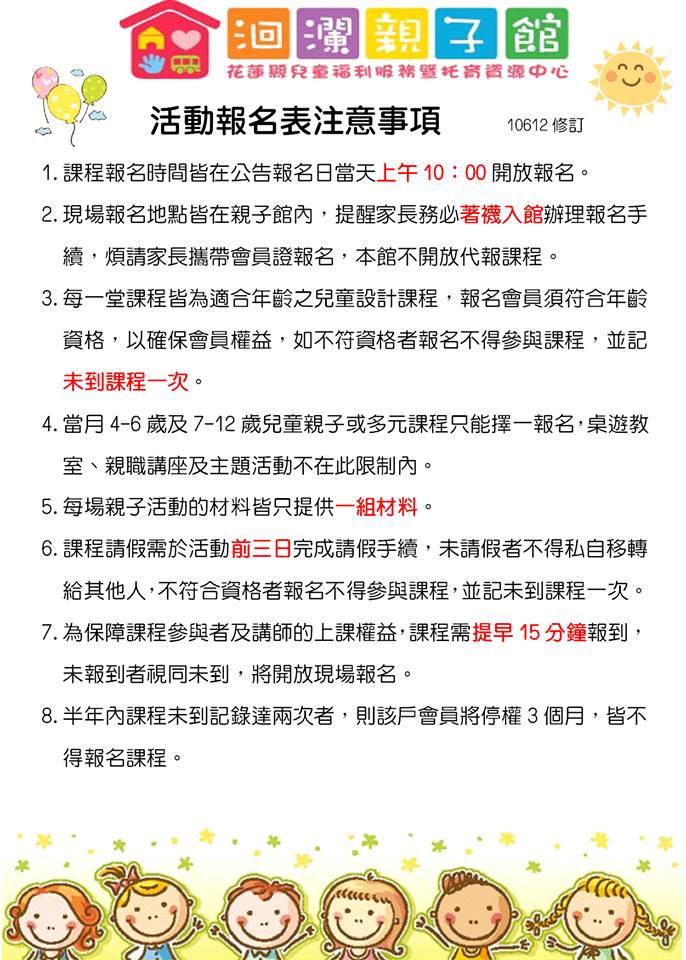 （  ）42.根據以上說明，下列哪一個人的報名流程是正確的？     （A）薇薇因工作忙碌無法親自前往報名，可以請住隔壁的佩佩幫忙報名     （B）城城只是要報名活動，而非帶小孩進去玩，因此可以不用穿襪子入館     （C）達達本來幫小孩報了10/12的課程，但臨時有事，可在10/8時打電話去請假     （D）盈盈的兒子雖然才三歲，但因手腳靈活、反應又快，因此可以報名四歲的活動課程（  ）43.小琪家中有一個5歲的妹妹及8歲的哥哥，請問報名哪項活動，他們可以一起參與？     （A）3-12歲的萬聖節主題活動     （B）7-12歲的水果塔親子課程     （C）4-6歲的「蝶古巴特」多元課程     （D）只要搶得到，每項活動都可以一起參與（  ）44.以下四個敘述，哪一項最符合本文所要表達的意思？     （A）逃避雖然可恥但卻很有用     （B）要花錢之前最好先平靜下來思考     （C）憤恨和痛苦都能帶給我們好處，因此多經歷ㄧ些也不錯     （D）思考有彈性，在遇到困難時就能幫自己多增加一點轉機（  ）45.以下四個人的言行，何者最不符合作者所要傳達的本意？     （A）杏林子感謝玫瑰有刺，是提醒人們包容缺憾，並感恩缺憾以外的部分     （B）證嚴法師說過：「一個缺口的杯子，如果換一個角度看它，它仍然是圓的」         （C）因不專心而摔車受傷的莉莉，認為自己運氣太差，於是決定到廟裡拜拜     （D）失戀的如如，認為從此有了更多自己的時間，可以用來休息或作自己想做的事~~~~~~試題結束，請再檢查一次~~~~~~	花蓮縣立宜昌國民中學107學年度第一學期第一次段考7年級國文科試題命題教師：石佩玉老師　　　　　　                 　 班級：     座號：     姓名：    　   一、請寫出下列「」中的國字注音（每題0.5分，共6分）。二、字義與詞義：請圈出或寫出正確的解釋 (每題1分，錯字扣0.5分，共6分)。三、翻譯：請將下列詩句翻譯成白話文（每題4分，錯字扣0.5分，共8分）四、問答題：請先閱讀文章，再回答下列問題（每題3分，錯字扣0.5分，共6分）   參考答案：   1.成為華爾道飯店的經營者   2.不要輕忽任何一個人，也不要疏忽任何一個可以助人的機會，學習對每一個人都熱情以待，學習把      每一件事都做到完善，學習對每一個機會都充滿感激。(寫出一項給一分)   四、單選題：（每題1.5分）  +  五、閱讀測驗：（每題1分），共62分宜昌國中一零七學年度第一學期第一次段考七年級作文試卷              班級：    座號：     姓名：●題目：我是國中新鮮人     ●說明：恭喜你成為宜昌國中的新鮮人了！當了一個多月的國中生，你是否覺得國中和國小比起來很不一樣呢？現在就請你以「我是國中新鮮人」為題，抒發進入宜昌國中後的心情吧！       文中可以寫未進國中前對國中的印象，成為國中生後的感覺、心情，在國中生活的新發現或新體驗，國中和國小不同的地方，與老師、同學的相處情況，及對國中生活有何計畫與期待……等，請將你這一個多月的體驗及感受記錄下來吧！●注意事項：請自行分段，不可用詩歌體。勿暴露自己與他人姓名，但可用代號代替。請使用黑筆書寫。1 、「ㄓㄢˇ」轉難眠：2 、山「ㄌㄨㄢˊ」：3、和「ㄒㄧㄝˊ」：4、「ㄩˊ」快：5、「ㄍㄨㄤˋ」街：6、「ㄔㄨˊ」窗：7、「槁」木死灰：8、平「仄」：9、俯「瞰」：10、「惆」悵：11、「聆」聽：12、熱「忱」：1、「煙花」三月：2、摩擦：3、故人：4、哄堂大笑5、白日依山「盡」：6、欲「窮」千里目：  詩名黃鶴樓送孟浩然之廣陵楓橋夜泊（A）作者李白張繼                                                                                                                                                                                                                                                                                                                                                                                                                                                                                                                                                                                                                                                                                                                                                                                                                                                                                                                                                                                                                                                                                                                                                                                                                                                                                                                                                                                                                                                                                                                                                                                                                                                                                                                                                                                                                                                                                                                                                                                                                                                                                                                                                                                                                                                                                                                                                                                                                                                                                                                                                                                                                                                                                                                                                                                                                                                                                                                                                                                                                                                                                                                                                                                                                                                                                                                                                                                                                                                                                                                                                                                                                                                                                                                                                                                                                                                                                                                                                                                                                                                                                                                                                                                                                                                                                                                                                                                                                                                                                                                                                                                                                                                                                                                                                                                                                                                                                                                                                                                                                                                                                                                                                                                                                                                                                                                                                                                                                                                                                                                                                                                                                                                                                                                                                                                                                                                                                                                                                                                                                                                                                                                                                                                                                                                                                                                                                                                                                                                                                                                                                                                                                                                                                                                                                                                                                                                                                                                                                                                                                                                                                                                                                                                                                                                                                                                                                                                                                                                                                                                                                                                                                                                                                                                                                                                                                                                                                                                                                                                                                                                                                                                                                                                                                                                                                                                                                                                                                                                                                                                                                                                                                                                                                                                                                                                                                                                                                                                                                                                                                                                                                                                                                                                                                                                                                                                                                                                                                                                                                                                                                                                                                                                                                                                                                                                                                                                                                                                                                                                                                                                                                                                                                                                                                                                                                                                                                                                                            （B）詩體七言絕句七言絕句（C）季節春冬（D）類別是一首送別詩是一首鄉愁詩12345678910ACBBBCACDA11121314151617181920CACBDCDBAD21222324252627282930DDADBBADBC31323334353637383940CDABDABDDB4142434445CCADC我是國中新鮮人